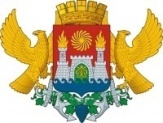 АДМИНИСТРАЦИЯ ГОРОДСКОГО  ОКРУГА С ВНУТРИГОРОДСКИМ ДЕЛЕНИЕМ«ГОРОД МАХАЧКАЛА»МУНИЦИПАЛЬНОЕ БЮДЖЕТНОЕ ОБЩЕОБРАЗОВАТЕЛЬНОЕ УЧРЕЖДЕНИЕ«СРЕДНЯЯ ОБЩЕОБРАЗОВАТЕЛЬНАЯ ШКОЛА №32»__________________________________________________________________________Кв-л Южанка, проезд Производственный 9-й,11 г.Махачкала, Республика Дагестан, 367010, тел.(8722)69-61-21,е-mail: ege200632@yandex.ru,ОГРН 1070561002093, ИНН/КПП 0561056785, ОКПО 49188096№ ____                                                                                                  от 16.03.2021годСправка        Дана о том, что инспектор ПДН   ОП по Ленинскому району,  старший лейтенант полиции Имамгусейнов М.С.,  совместно с социальным педагогом Тагировой Р.Т, педагогом-психологом Гаджиевой А.М., зам.директором по ВР Джафаровым Н.А.   проведены беседы профилактического характера на тему: "Сообщи. где торгуют смертью" среди учащихся 7-8 классов.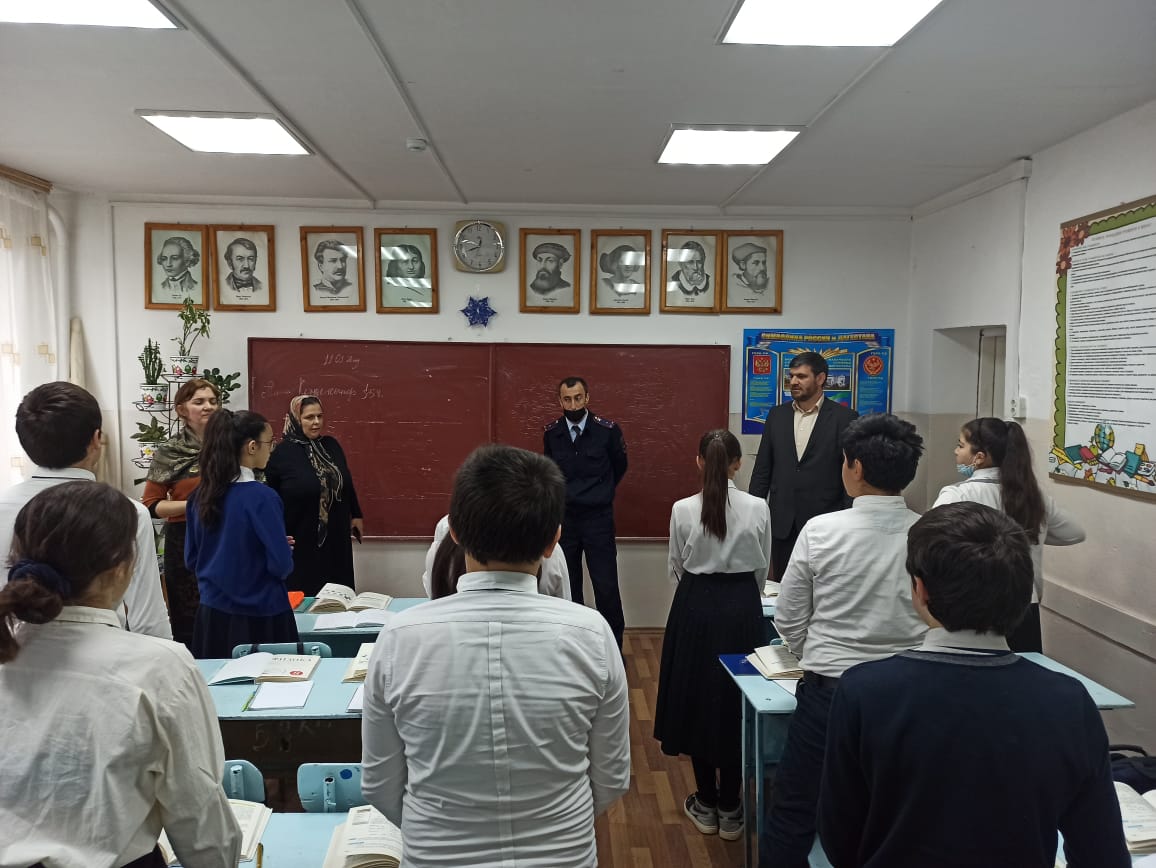 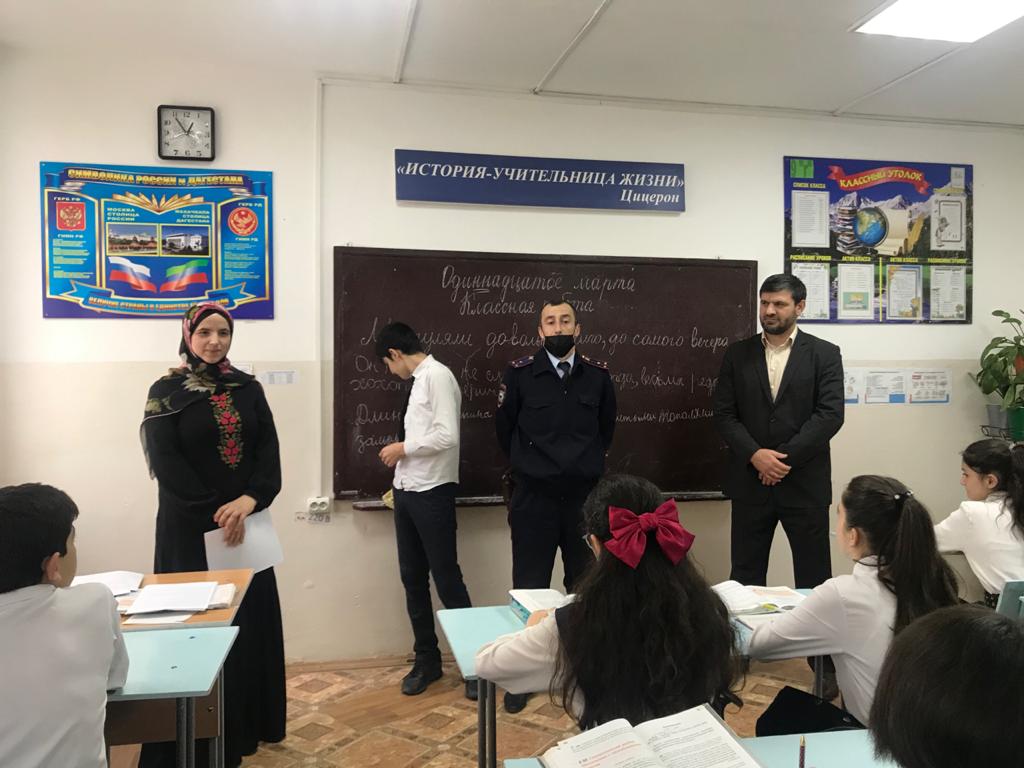 Директор  МБОУ СОШ № 32                           Магомедова Д.Р.